City of Whitewood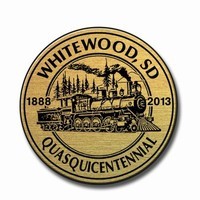 Office of Building InspectorRequired Inspections1025 Meade St., Whitewood, SD 57793	Phone: 605-269-2247   Cell: 605-639-9146Post Issued Building Permit Placard visibly on Site.Building Inspector shall be called for all Required Inspections indicated on this page.All Approved Building Plans shall be available on site.Inspection(s) can be requested and made Monday – Friday 8:00am – 4:00pm.Inspection(s) requested Short Notice are subject to additional Fee ($50.00 an hour, minimum of one hour). Less than 24 hr. notice.To request an Inspection please call; 605-269-2247 or 605-639-9146Call in ALL Inspections prior to covering them up.1SEPTIC / SEWER TAPBEFORE BACKFILL2WATER TAPBEFORE BACKFILL3FOOTER/PIERS42” MIN. FROST DEPTH4FOUNDATION WALL5FOUNDATION DRAINAS REQUIRED IRC 2015, SECTION R4056CONCRETE SLAB7ROOF UNDERLAYMENT/FLASHINGICE & WATER REQUIRED ON ALL PERIMETER8FRAMINGAFTER STATE APPROVED PLUMBING, ELECTRIC & MECHANICAL INSPECTIONS9INSULATION10DRYWALLPRIOR TO TAPING OR COVERING OF FASTENERS11EXTERIOR GYP DRYWALL12SIDEWALKSAS PER CITY ORDINANCE & SD DOT GUIDELINES13FINAL BUILDING/COC/O REQUIRED FOR ALL NEW CONSTRUCTION